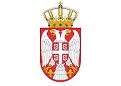 РЕПУБЛИКА СРБИЈАОПШТИНА ВЕЛИКО ГРАДИШТЕОПШТИНСКА УПРАВАОдељење за инспекцијске послове            Општинска туристичка инспекцијaБрој: 332-245/2020-04Датум: 12.01.2021 годинеВЕЛИКО ГРАДИШТЕИЗВЕШТАЈ О РАДУ ЗА 2020. ГОДИНУ И ПОКАЗАТЕЉИ ДЕЛОТВОРНОСТИ ИНСПЕКЦИЈСКОГ НАДЗОРА ОПШТИНСКЕ ТУРИСТИЧКЕ ИНСПЕКЦИЈЕБрој спречених или битно умањених вероватних настанка штетних последица по законом заштићена добра, права и интересе (превентивно деловање инспекције)	На интернет страници општинске туристичке инспекције Велико Градиште објављено је саопштење о обавештавању надзираних субјеката о инспецијском надзору, односно у којим случајевима се надзирани субјекат неће претходно обавештавати о предстојећем инспекцијском надзору и сходно ком члану Закона о инспекцијском надзору. Исто саопштење садржи везу ка Годишњем плану инспекцијског надзора за 2018-ту годину где се надзирани субјекти упућују да провере учесталост и време вршења инспекцијског надзора у току 2018-те године. Надзирани субјекти су обавештавани о појачаним контролама радног времена угоститељских објеката путем обавештења на званичној интернет страници Општине Велико Градиште.Обавештавање јавности, пружање стручне и саветодавне подршке надзираним субјектима или лицима која остварују одређена права у надзираним субјектима или у вези са надзираним субјектима, укључујући издавање аката о примени прописа и службене саветодавне посете, превентивним инспекцијским надзорима и другим активностима усмереним ка подстицању и подржавању законитости и безбедности пословања и поступања и спречавању настанка штетних последица по законом и другим прописом заштићена добра, права и интересе, са подацима о броју и облицима ових активности и кругу лица обухваћених тим активностима (превентивно деловање инспекције)Инспектор је издао Обавештење бр. 332-27/2020-04 у смислу начина и рокова за уплату боравишне таксе, као и о износима новчаних казни за учињене прекршаје из ове области од стране физичких лица. Одељења локалне пореске администрације ОУ-е Општине Велико Градиште је исто прослеђивала физичким лицима уз своја решења о износима за уплату боравишне таксе. Обавештавање надзираних субјеката вршено је, углавном, путем обавештења на званичној страници Општине Велико Градиште и одговорима на телефонске позиве заинтересованих лица. Ниво усклађености пословања и поступања надзираних субјеката са законом и другим прописом, који се мери помоћу контролних листиБрој откривених и отклоњених или битно умањених насталих штетних последица по законом заштићена добра, права и интересе (корективно деловање инспекције)Код једног надзираног субјекта, при редовној контроли испуњености минимално-техничких услова налагане су корективне мере које је исти испоштовано у остављеном року. Број утврђених нерегистрованих субјеката и мерама спроведеним према њимаУ току 2020-те године против двоје нерегистрованих субјеката који су своје смештајне капацитете нудили корисницима путем интернета за новац. Истима је послат записник о утврђеном чињеничном стању на изјашњење, на који нису одговорили па су против истих на основу прикупљених чињеница поднети захтеви за покретање прекршајних поступака пред надлежним Судом. Прегледом интернет страница, утврђено је да је прилично смањено нуђење нерегистрованих смештаја на територији општине Велико Градиште. Инспектор је пошто примети рекламу на интернету, позивао исте да се категоришу у складу са законом и у највећем броју случајева су се исти одазвали.  Мере предузете ради уједначавања праксе инспекцијског надзора и њиховом дејствуТоком 2020 године није било могуће извршити више инспекцијских надзора због ангажовања инспектора на пословима комуналне инспекције а нарочито на новој надлежности из Закона о заштити становништва од заразнох болести. Остало је да су урађени обрасци копирајућих записника за рад на терену који садрже све елементе у складу са чл. 35. Закона о инспекцијском надзору. Напомене, односно упутства за попуњавање записника одштампане сваком инспектору уз сваку књигу записника па су умногоме записници уједначени у начину попуњавања. Остварењу плана и ваљаности планирања инспекцијског надзора, нарочито о односу редовних и ванредних инспекцијских надзора, броју редовних инспекцијских надзора који нису извршени и разлозима за то, као и о броју допунских налога за инспекцијски надзор;Годишњи план за 2020-ту годину је испуњен у 99% случајева иако је инспектор радио више реферата. Ради појачаних контрола инспектора који има и надлежност комуналног инспектора и појаве заразне болести Sars-Cov-2 није извршен већи број надзора из области угоститељства. Мада, дуплирањем надлежности у смислу контроле радног времена између осталог и угоститељских објеката од старне комуналне и тористичке инспекције може се рећи да је контрола из ове области урађена у много већем броју него што је приказана табелом, јер је инспектор такву контролу вршио као комунални инспектор по Закону о заштити становништва од заразних болести. Такође, инспектор је ангажован на пословима израде Годишњег програма заштите, уређења и коришћења пољопривредног земљишта у државној својини током почетка године као на пословима председника Синдикалне организације општинске управе Општине велико Градиште.Ниво координације инспекцијског надзора са инспекцијским надзором кога врше друге инспекцијеПолицијски службеници МУП РС редовно достављају извештаје инспектору, по којима се поступа у складу са Законом о инспекцијском надзору. Инспектор је у сталном контакту са републичким туристичким инспектором Зорицом Петровић и Руководиоцем одељења за инспекцијске послове Сузаном Васиљевић ради консултација у вези инспекцијског надзора, а повремено и са надлежнима у Министарству трговине, туризма и телекомуникација РС. Материјални, технички и кадровским ресурсима које је инспекција користила у вршењу инспекцијског надзора и мерама предузетим у циљу делотворне употребе ресурса инспекције и резултатима предузетих мераУ 2020 тој години материјални и технички услови за рад општинског туристичког инспектора су непромењени у односу на претходну 2019-ту годину осим што је Одељењу за инспекцијске послове купљен нови мултифункционални уређај за штампање и скенирање као и лаптоп ради евентуалног преласка на рад у Е-инспектор.Придржавање рокова прописаних за поступање инспекцијеСви рокови за поступање инспекције испоштовани су у складу са законом. Законитост управних аката донетих у инспекцијском надзору (број другостепених поступака, њихов исход, број покренутих управних спорова и њихов исход)У 2020-тој години није било покренутих другостепених поступака нити другостепених управних спорова.Поступање у решавању приговора и притужби на рад инспекције, са исходима тог поступања, уз посебно истицање броја поднетих приговора и притужби и области рада на које су се односилиУ 2020-тој години није било покренутих другостепених поступака нити другостепених управних спорова. У неколико наврата надзирани субјекти су се жалили на рад инспектора претпостављенима међутим, како није било неправилности у поступању инспектора жалбе нису процесуиране. Контролу рада инспектора вршила је и управна инспекција.Програмими стручног усавршавања који су похађали инспектори, односно службеници овлашћени за вршење инспекцијског надзора (област стручног усавршавања и тематске целине програма обуке, као и број учесника у свакој тематској целини, а ако је по завршетку програма вршена провера знања учесника и подаци о оствареном успеху)Није било организованих стручних усавршавања у 2020 години. Иницијативе за измене и допуне закона и других прописа;Инспектор је предложио измену Одлуке о радном времену у складу за Законом о угоститељству међутим иста није усвојена у 2020-тој години али је измена у плану за 2021 годину. Мере и провере предузете у циљу потпуности и ажурности података у информационом системуИнспектор није прешао на рад у Е-инспектор. Стање у области извршавања поверених послова инспекцијског надзораУ 2020 години, ОТИ је извршио укупно 31, 24 редовних и 4 ванредних инспекцијских надзора 3 контроле извршења решења. Целокупни резултати приказани су у табелама за годишњи извештај ОТИ, Министарства трговине, туризма и телекомуникација.2020-те године највећи акценат дат је превентивном деловању инспектора тако што је свакодневно комуницирано са заинтересованим субјектима телефоном и давана су појашњења у смислу одредби Закона и Одлука. Што се тиче плана за 2020. годину може се констатовати да је успешно реализован и поред контрола Ковид 19. Конкретни резултати рада ОТИ:Довољан број извршених инспекцијских надзора имајући у виду појачан рад на контроли поштовања епидемиолошких мера због сузбијања Sars-Cov-2. Укупно 94 физичка лица је категорисало своје смештајне објекте и то укупно 768 индивидуална лежаја закључно са 31.12.2020 године. На дан 31.12.2019 године било је 75 физичких лица које је категорисало своје смештајне капацитете у дмоћој радиности и то  652 индивидуална лежаја. Нови Закон о угоститељству, погодност издавања смештаја лицима са ваучерима за одмор у Србији категорисаним смештајима и позиви инспектора лицима која су се оглашавала путем интернет портала за оглашавање смештаја да категоришу своје смештајне капацитете допринео да се физичка лица јављају и категоришу своје смештајне капацитете у оволиком броју. Уплаћена боравишна такса на рачун буџета Општине Велико Градиште за I квартал 2020 износи 194.275,00 динара, за II квартал  360.240,00 динара, за III квартал 2.670.252,00 динара и за IV квартал  612.815,00 динара..Добра комуникација са свим заинтересованим странама и висок степен сарадње са свим колегама и руководиоцима.	Проблеми у раду:Највише су материјално-техничке природе због недостатака који су наведени усвојеним Планом инспектора за 2020-ту годину.Реферат комуналне инспекције као додатну надлежност ОТИ са акцентом на придодату надлежност из Закона о заштити становништва од заразних болести, ангажовање ОТИ инспектора на изради Годишњег програма заштите, уређења и коришћења пољопривредног земљишта у државној својини, као и ангажовање на пословима председника Синдикалне организације ОУ-е Општине Велико Градиште има за последицу смањен број контрола и смањене резултате рада општинског туристичког инспектора у наредном периоду.Исходи поступања правосудних органа по захтевима за покретање прекршајног поступка, пријавама за привредни преступ и кривичним пријавама које је поднела инспекција.Општински туристички инспектор је поднео 3. захтева за покретање прекршајног поступка. Од тога, 2. су окончана осуђујућим пресудама чији износи су испод минимума одређеног Законом о угоститељству док је код једног донета ослобађајућа пресуда.Прилог:- Табела Достављено:- Наслову- Руководиоцу Одељења за инспекцијске послове ОУ-е Општине Велико Градиште- Архиви ОУ-е                                                                                             Руководилац Одељења за инспекцијске послове                                                                                                                      Сузана Васиљевићкритичан ризик5висок розиксредњи ризикнизак ризик1незнатан ризик22